24.03.2020 (wtorek)Klasa VReligiaReligia  kl 5  katechizm    - s. 90 - Jezus Chrystus naucza o Królestwie Bożym   ćwiczenia-s. 78,79  Język polskiTEMAT: PIJEMY NEKTAR, JEMY AMBROZJĘ I ZBIERAMY LAURY


1.Zapoznaj się a ilustracjami i opisami związków frazeologicznych w podręczniku na str.230- 231 (Mitologia na językach).Przeczytaj tekst głośno kilka razy!!!
2.Wypisz związki frazeologiczne do zeszytu według wzoru;
-"jabłko niezgody"- oznacza przyczynę konfliktu i powód do kłótni,
-"koń trojański" -...............................................................................................
-"nić Ariadny"-......................................................................................................................
-"paniczny strach"-....................................................................................................................
-"w objęciach Morfeusza" -................................................................................................
-"pięta Achillesa"-................................................................................
NAUCZ IĘ ZNACZENIA TYCH ZWIĄZKÓW!
3.Ułóż zdania z trzema wybranymi związkami frazeologicznymi np.:Dla mnie matematyka to prawdziwa pięta Achillesa.

Wychowanie fizyczneTemat: Ćwiczenia wzmacniające mięśnie grzbietu                                                             Rozgrzewka ogólnorozwojowa – 10min                                                                                                             Leżenie przodem  - 12 x unoszenie klatki piersiowej (ręce „skrzydełka”)                                                             Leżenie przodem  - 12 x unoszenie nóg na zmianę                                                                                                                              Leżenie tyłem nogi ugięte w kolanach – 12 x przenoszenie ramion w tył                                                     Leżenie tyłem – 20s „rowerek” Klęk podparty – 3 serie 12 x damskie pompki                                       Ćwiczenia rozciągające – skłon japońskiGeografiaTemat:  W wilgotnym lesie równikowym i w lesie strefy umiarkowanej.Proszę w miarę możliwości wydrukować albo przepisać i przerysować krzyżówkę.Zad.1Rozwiąż krzyżówkę. Litery z kratek zaznaczonych na szaro, czytane kolejno utworzą hasło. Zapisz je i na podstawie dodatkowych źródeł wiedzy wyjaśnij jego znaczenie.Poziomo1. Niewielki ptak żyjący w lesie równikowym.8. Lasy występujące w Europie Zachodniej.9. Dziki kot, który żyje w Ameryce Południowej 
i bardzo lubi pływać.10. Roślina bulwiasta uprawiana w wilgotnym lesie równikowym.11. Najliczniejsza grupa zwierząt zamieszkująca wilgotny las równikowy.12. Piętro krzewów lasu strefy umiarkowanej.13. Kotlina w Afryce porośnięta lasem równikowym.14. Lud zamieszkujący Kotlinę Konga.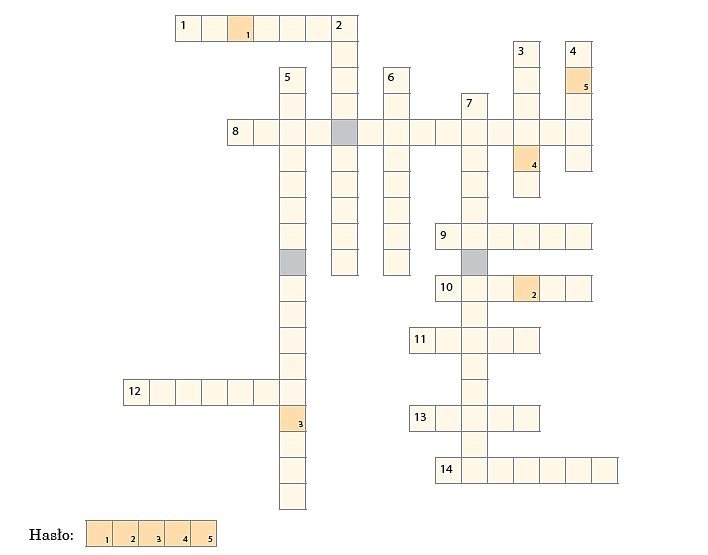 Pionowo2. W tej warstwie lasu rosną grzyby.3. Jedna z pór roku strefy umiarkowanej.4. Małpa znana z umiejętności wydawania bardzo głośnych dźwięków.5. Deszcze związane z górowaniem Słońca 
w zenicie.6. „Lekarz” drzew lasu strefy umiarkowanej.7. Kraina geograficzna w Ameryce Południowej porośnięta lasem równikowym.MatematykaTemat: Działania na ułamkach dziesiętnych – ćwiczenia utrwalająceUczniowie sprawdzają swoją wiedzę wykonując ćwiczenia i testyhttps://epodreczniki.pl/a/dzialania-na-ulamkach-dziesietnych/DhVfWtVqDhttps://gwo.pl/strony/2120/seo_link:klasa-5-ulamki-dziesietne